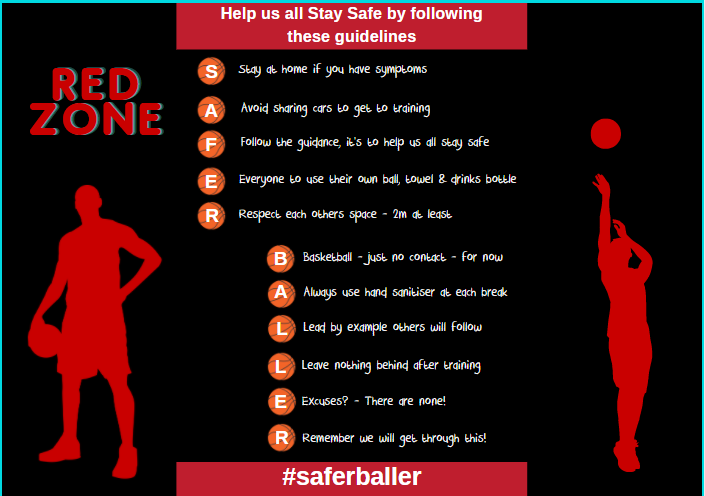 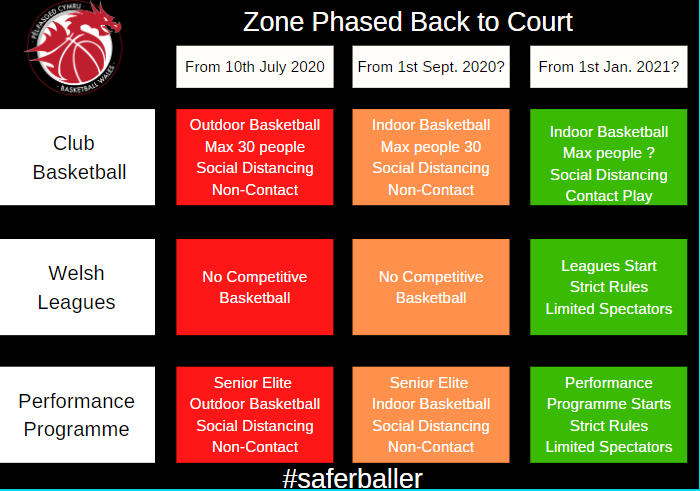 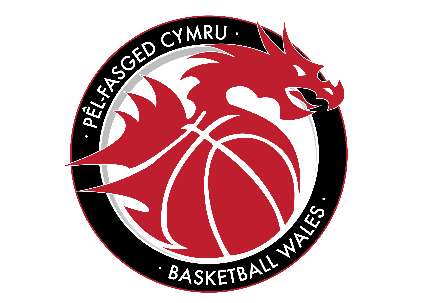 HAZARD – Health Risk of Infection due to COVID-19 Global PandemicHAZARD – Health Risk of Infection due to COVID-19 Global PandemicHAZARD – Health Risk of Infection due to COVID-19 Global PandemicHAZARD – Health Risk of Infection due to COVID-19 Global PandemicHAZARD – Health Risk of Infection due to COVID-19 Global PandemicHAZARD – Health Risk of Infection due to COVID-19 Global PandemicHAZARD – Health Risk of Infection due to COVID-19 Global PandemicAREA/ACTIVITYWHO MIGHT BE HARMEDCONTROL MEASURESADDITIONAL CONTROLSACTION BY WHO?ACTION BY WHEN?COMPLETEDVulnerable GroupsRED ZONEPeople with underlying health conditions identified as high riskAll Club members, coaches, volunteers & support staff should be made aware of the greater risk of contracting Coronavirus for people with underlying health conditions & those from a BAME background.Club Covid-19 Officer to ensure information is accessible to suit individual needs. Pre-Attendance CheckPlayers, Coaches, Volunteers & Support StaffAll Clubs must set up a booking system where players can make their self-declaration on their Covid-19 status.  Participants must agree to the statement to be able to book onto the session.  This can be done in a variety of ways including verbally by phone or as a checkbox on a web form. Parents/Guardians for participants under 18 must indicate on behalf of their child.Clubs are advised to use the prepared statement in the Basketball Wales Club Protocols Pack.Screening at Basketball Sessions RED ZONEPlayers, Coaches, Volunteers & Support StaffClubs to set up a screening & registration procedure for all people attending sessions carried out by their agreed ‘Responsible Person’ including: -Taking a register of participants & other attendees presentEnsuring self-declarations are providedEnsuring attendees understand the Covid-19 measures in placeMonitoring of the session to ensure compliance with the Covid-19 measuresEnsuring safe entry & exit measuresDealing with non-compliant peopleFollow any venue specific procedures.Use the Basketball Wales Self-Declaration Poster.Advise people unable to agree the self-declaration to return home & follow Welsh Government guidance on self-isolating & obtaining a test.Documentation must be kept for 2 years.AREA ORACTIVITYWHO MIGHT BE HARMEDCONTROL MEASURESADDITIONAL CONTROLSACTION BY WHO?ACTION BY WHEN?COMPLETEDPeople returning after isolationRED ZONEPlayers, Coaches, Volunteers & Support StaffClubs to set up procedures for managing people wanting to return to training or volunteering in the Club after having a suspected or confirmed case of Coronavirus: -Club member to contact Club COVID-19 Officer before they return to basketball sessionsClub COVID-19 Officer to advise club member to see their GP for a check-up prior to returningCoaches may need to implement a staged return for individuals.Personal HygieneRED ZONEPlayers, Coaches, Volunteers & Support StaffClubs to set up procedures & guidelines for all people attending sessions: -Use of hand sanitiser on entering, during & leaving the sessionWash hands effectively after using the toilet.Arrive ready to trainNo sharing of towels, water bottles or snacksCommunication to Club members prior to sessions re-starting.Reminders during sessions.Social DistancingRED ZONEPlayers, Coaches, Volunteers & Support StaffClubs to ensure the current Welsh Government regulations on social distancing is maintained: -Follow organisers instructions on maintaining 2m distance on arrival & leaving the venue & during breaks.Maximum of 30 people per session including coaches, volunteers & other attendee’sTrain & Go – no congregating after the session.No car sharing outside your householdNo bodily contactNo handshakes or high fivesNo spectators within close proximity of the session unless required for medical or supervision reasonsSpectators in general should remain away from the training area.Follow any venue specific procedures.Reminders during sessions.AREA ORACTIVITYWHO MIGHT BE HARMEDCONTROL MEASURESADDITIONAL CONTROLSACTION BY WHO?ACTION BY WHEN?COMPLETEDEquipmentRED ZONEPlayers, Coaches, Volunteers & Support StaffCoach to set up equipment needed for the session to minimise the number of people involved in handling equipment. Clubs need to put into place procedures for cleaning of equipment: -Any equipment used must be cleaned & sanitised after the session including club balls, cones, floor markers etc.Check with your venue on any post session cleaning they may require that you carry out.Document cleaning carried out for each session – use the Basketball Wales Club Session ChecklistThe Club Covid-19 Officer or other appointed Club Member should oversee the session, ensuring compliance with safety measures.PPE & CleaningRED ZONEPlayers, Coaches, Volunteers & Support StaffClubs need to ensure they have adequate provisions of any PPE: -Document the cleaning carried out for each session – use the Basketball Wales Club Session ChecklistFace coverings should be used by coaches, volunteers & support staffDisposable gloves, apron & a face mask must be worn to administer First Aid & to carry out cleaning after sessions.Hand sanitiser should be provided for participants, coaches & volunteers. No-touch dispensers are recommended.Paper towels or paper roll to be used to clean up spillsCleaning products should meet Welsh Government guidance.Cleaning materials must be stored & handled in accordance with individual product guidelinesRubbish bags – bag all waste, tie securely & dispose as the venue procedures dictate.Follow any venue specific procedures.The Club Covid-19 Officer or other appointed Responsible Person should oversee the session, ensuring compliance with safety measures.AREA OR ACTIVITYWHO MIGHT BE HARMEDCONTROL MEASURESADDITIONAL CONTROLSACTION BY WHO?ACTION BY WHEN?COMPLETEDBasketballsRED ZONEPlayers, Coaches, Volunteers & Support StaffClubs to advise participants: -Bring their own ball if they can & mark it clearly with their name,No ball passing to othersParticipants to retrieve their own ball.Clean & sanitise their own ball before & after useReminders during sessions.General running of the clubRED ZONEPlayers, Coaches, Volunteers & Support StaffClubs should maintain day to day standards in areas such as safeguarding, health and safety, equity, and equality during this phased return to basketball. Clubs are advised to: -Maintain regular club committee meetings to ensure standards are maintained.Consider whether sessions with smaller group sizes (less than the maximum permitted group size) would be easier to manage initially.Ensure there are open & honest discussions within the club committee about the club’s ability to maintain standards.Seek help & advice from the Basketball Wales Lead Covid-19 Officer if requiredTake part in the Basketball Wales Covid-19 Support Hub sessions to share best practice & gain support if required.